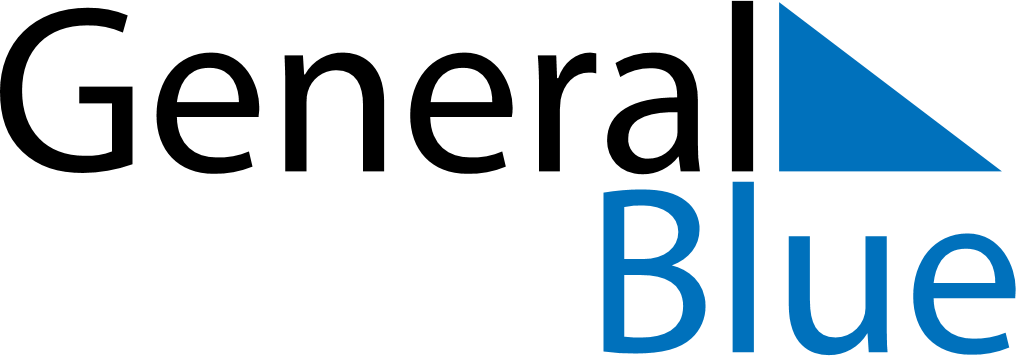 October 2025October 2025October 2025JamaicaJamaicaSundayMondayTuesdayWednesdayThursdayFridaySaturday12345678910111213141516171819202122232425National Heroes Day262728293031